
342 River St, Route 302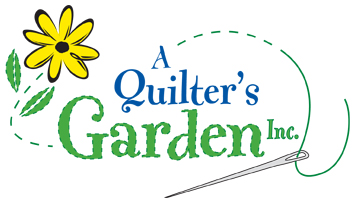 Montpelier, VT 05602223-2275quiltersgarden@aol.com www.aquiltersgarden.net______________________________________________________Merry and Bright Table Runner Class1 session/5 hrsTo continue to offer great classes at A Quilter’s Garden, we encourage you to consider us as your first choice when purchasing class supplies and fabrics.Materials ListPlease bring these sewing items to class:Merry and Bright Table Runner Pattern by A Season for QuiltingFabric Requirements per patternFocus fabric – ½ yard or 2 fat quarters5 coordinating fabrics – ¼ yard each or 5 fat quartersBinding – ¼ yardBacking – ¾ yardSewing machine (please ensure that your machine is in good working condition)Rotary cutter and rulerBasic sewing supplies such as:  straight quilting pins, pincushion, needles, scissors/snips, seam ripper, etc…PRIOR TO CLASS Be sure to have the cutting done prior to class as noted on page 1 of the pattern.See you in class!  And if you have any questions or need any additional information, please call the shop at (802) 223-2275!  Thank you and happy quilting!